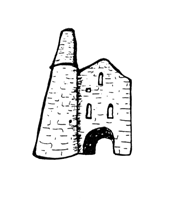 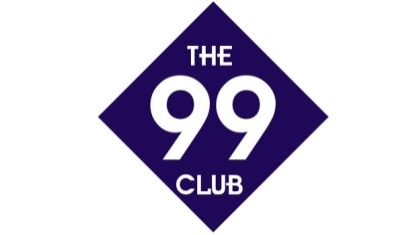 Name:___________________ Date:________156÷ 83496 ÷ 126720 ÷ 427 x 57 x 5356 x 76832 + 48320÷ 2365 x 46918 ÷ 6436÷ 637108 ÷ 127075 - 39550÷ 53834 + 72719 x 3664 - 3964 - 393961 - 327224 ÷ 12761 + 9961 + 99408 x 4736 x 1182 x 42 x 44173 - 547421 ÷ 7934 + 9234 + 9242121 ÷ 11756 x 6107 x 97 x 94310 ÷ 2769 x 121163 + 7863 + 784453 + 897781 ÷ 9125 x 85 x 84536 ÷ 9789 x 91312÷ 64633 ÷ 117970 - 211414÷ 24733 ÷ 118099 ÷ 11154 x 64 x 64860 ÷ 5815 x 111624÷ 6498 x 5827 x 31791 + 2491 + 24505 x 3836 x 8186 x 126 x 125140 ÷ 48421 ÷ 319132 ÷ 11132 ÷ 115210 x 10853 x 1204 x 84 x 8532 x 6866 x 2217 x 127 x 125473 - 448716 ÷ 42210 x 410 x 45570 ÷ 78848 ÷ 122340÷ 5568 x 11896 x 52445÷ 55716 ÷ 2903 x 9254 x 94 x 9588 x 3918 x 8269 x 59 x 55974 + 469244 ÷ 11273 x 53 x 56025 ÷ 59335 ÷ 52877 - 4377 - 436199 + 729410 x 9296 x 96 x 9622 x 29548 ÷ 8306 x 16 x 16312 ÷ 39636 ÷ 123128÷ 4645 x 79785 + 423290÷ 96510 x 2988 x 6338 x 98 x 96664 ÷ 89960 ÷ 6100101 - 45